Class Discussion: “V-24.1: “Time of Turmoil”	Name__________________01) What similarities do you see between “capitalism” and how American public schools are run?____________________________________________________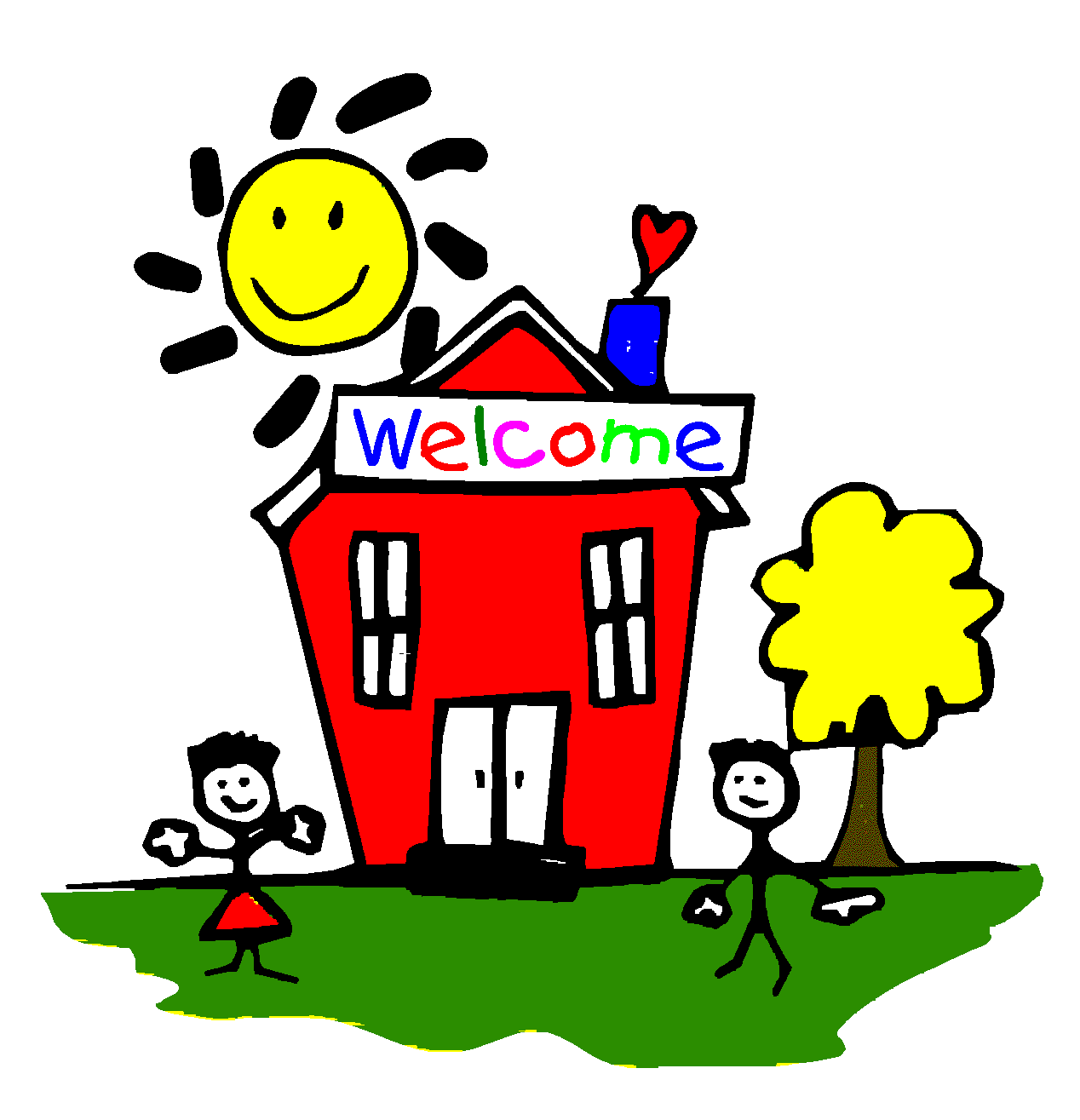 ________________________________________________________________________________________________________________________________________________________________________________________________________________________________________________________________________________________________________________________02) Describe an imaginary school which believed in a “communist” view on grades versus the more capitalistic view that American schools currently use.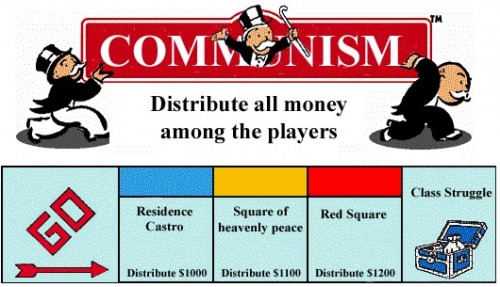 ____________________________________________________________________________________________________________________________________________________________________________________________________________________________________________________________________________________________________________________________________________________________________________03) Describe a school which believed in an “anarchist” view on school versus the system that we used today.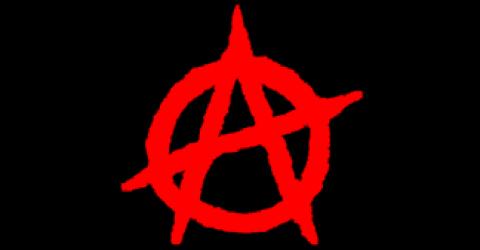 ____________________________________________________________________________________________________________________________________________________________________________________________________________________________________________________________________________________________________________________________________________________________________________04) What do you think is the main point of this political cartoon?__________________________________________________________________________________________________________________________________________________________________________________________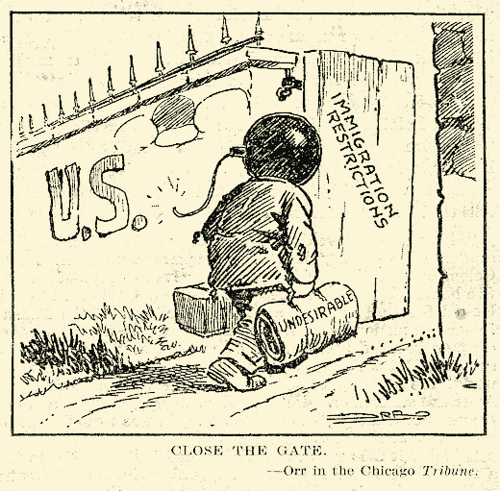 05) What do you think is the main point of this political cartoon?__________________________________________________________________________________________________________________________________________________________________________________________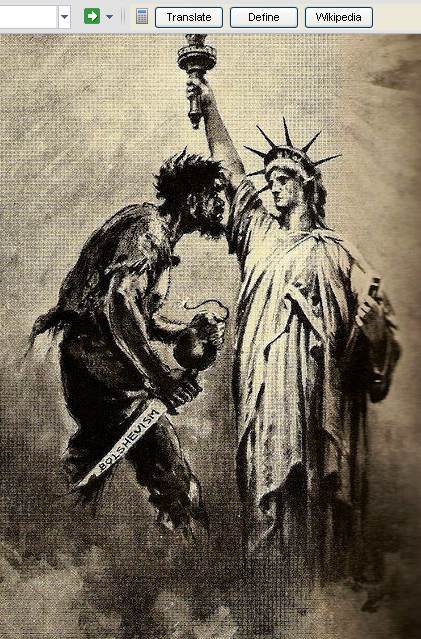 06) Explain what is being shown in this political cartoon?__________________________________________________________________________________________________________________________________________________________________________________________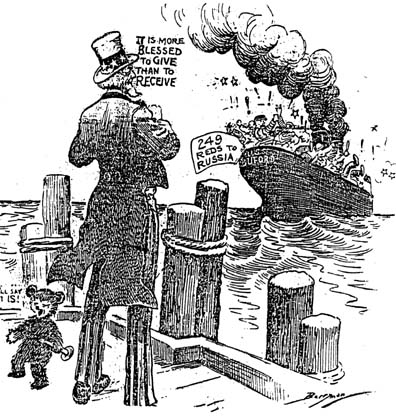 07) What is the main idea of this political cartoon?__________________________________________________________________________________________________________________________________________________________________________________________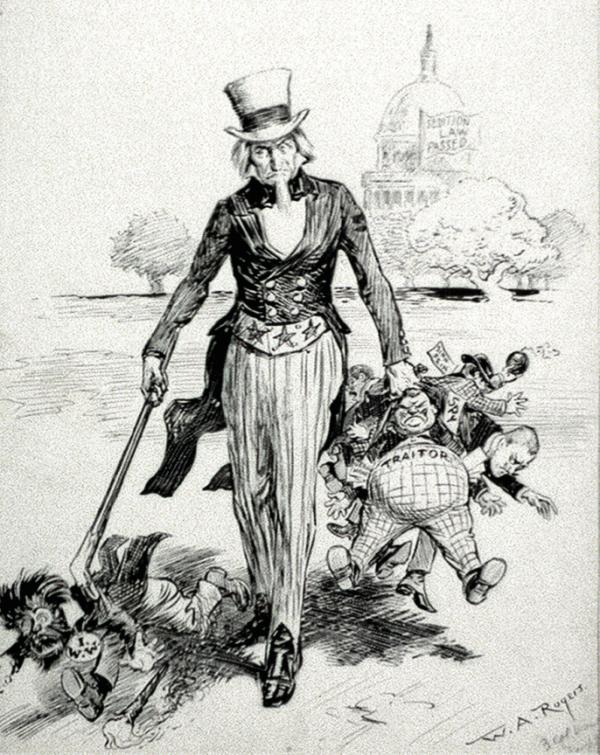 08) Explain what is being shown in this political cartoon?__________________________________________________________________________________________________________________________________________________________________________________________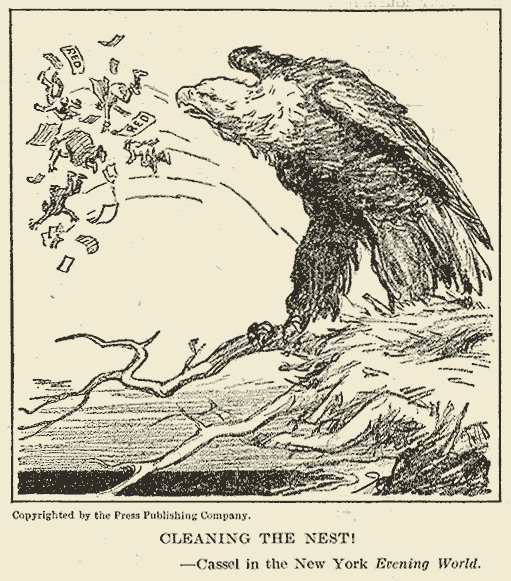 09) Why do you think the textbook included the story of the Sacco & Vanzetti Trial in this section?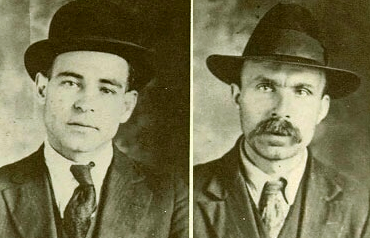 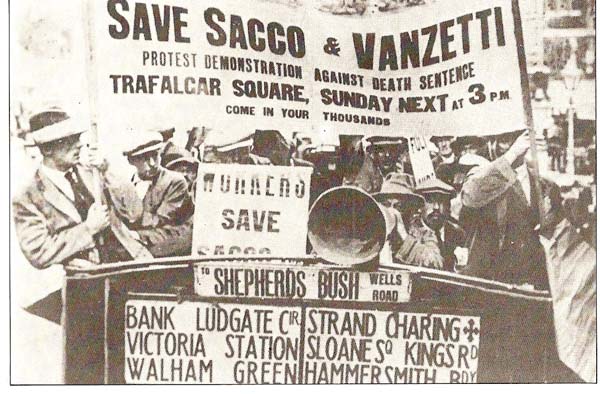 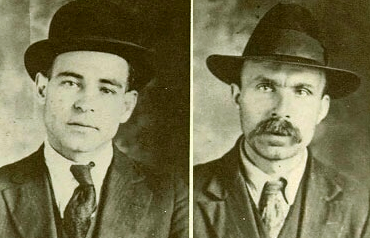 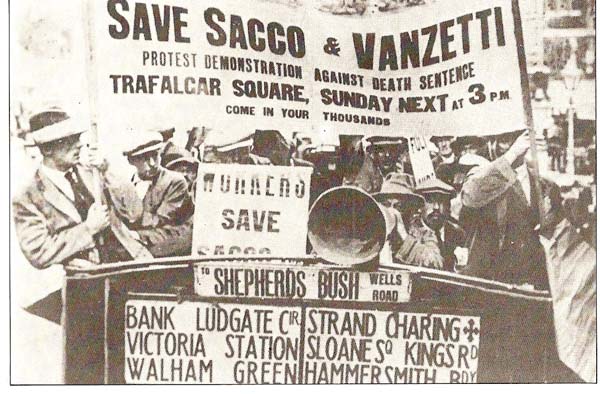 ______________________________________________________________________________________________________________________________________________________________________________________________________________________________________________________________________________________________________10) What is the main idea of this political cartoon? __________________________________________________________________________________________________________________________________________________________________________________________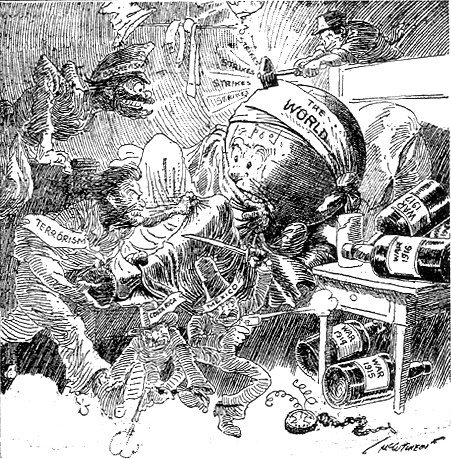 11) What is the main idea of this political cartoon? __________________________________________________________________________________________________________________________________________________________________________________________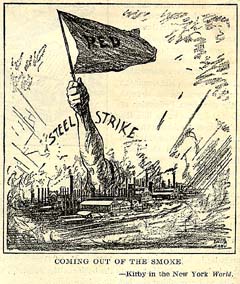 12) What is the main idea of this political cartoon? __________________________________________________________________________________________________________________________________________________________________________________________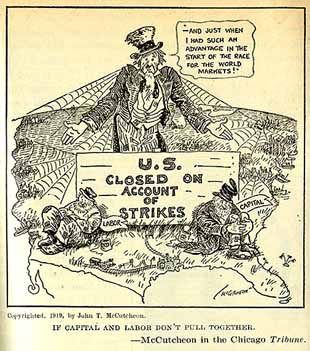 13) Why do you think many Americans were opposed to the police striking?  Why was this strike more unpopular than other types of strikes?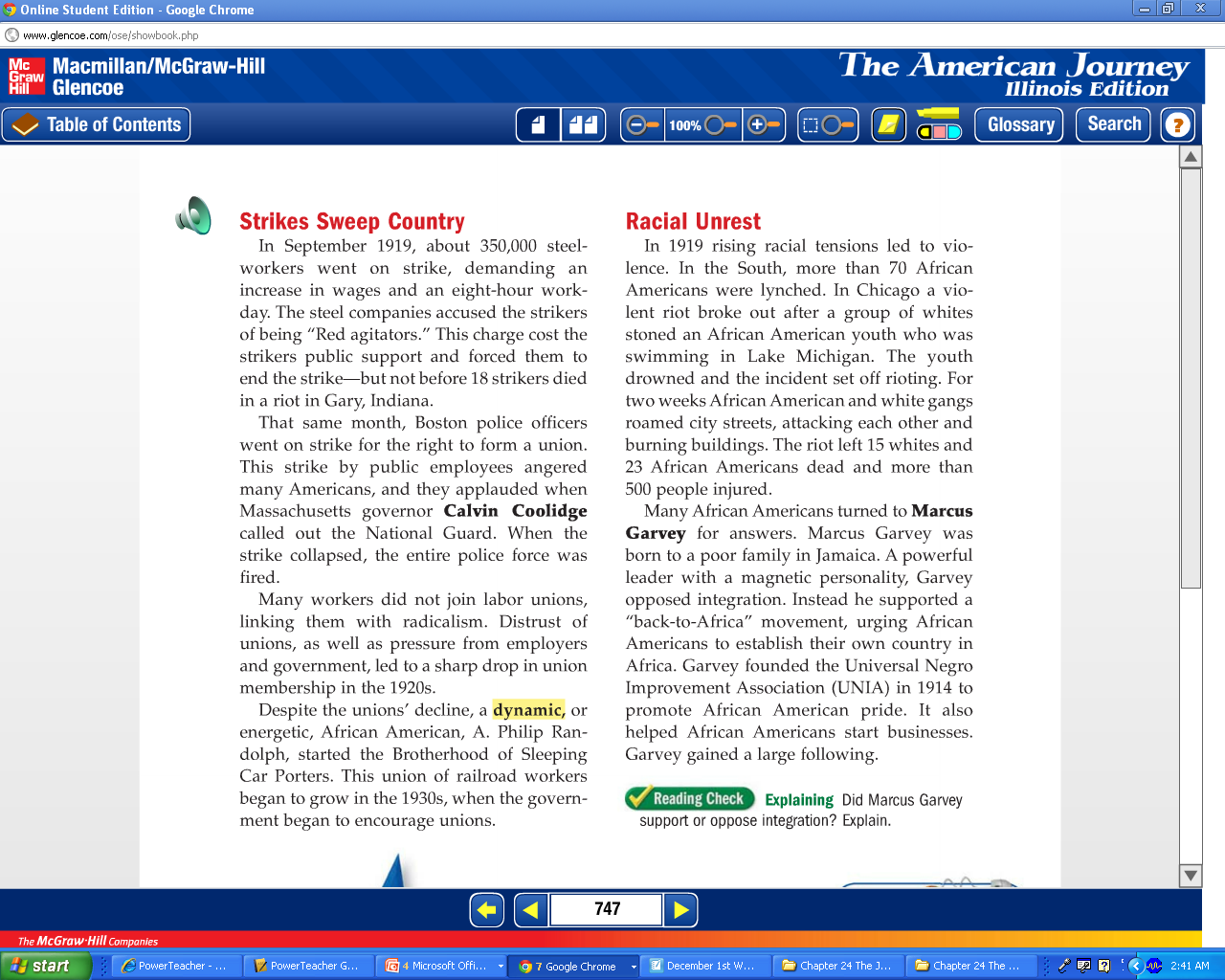 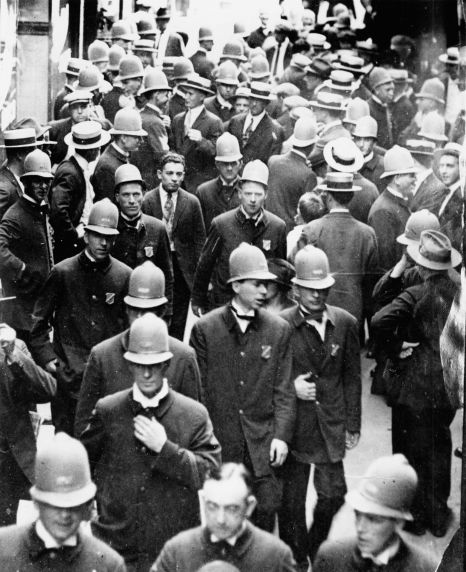 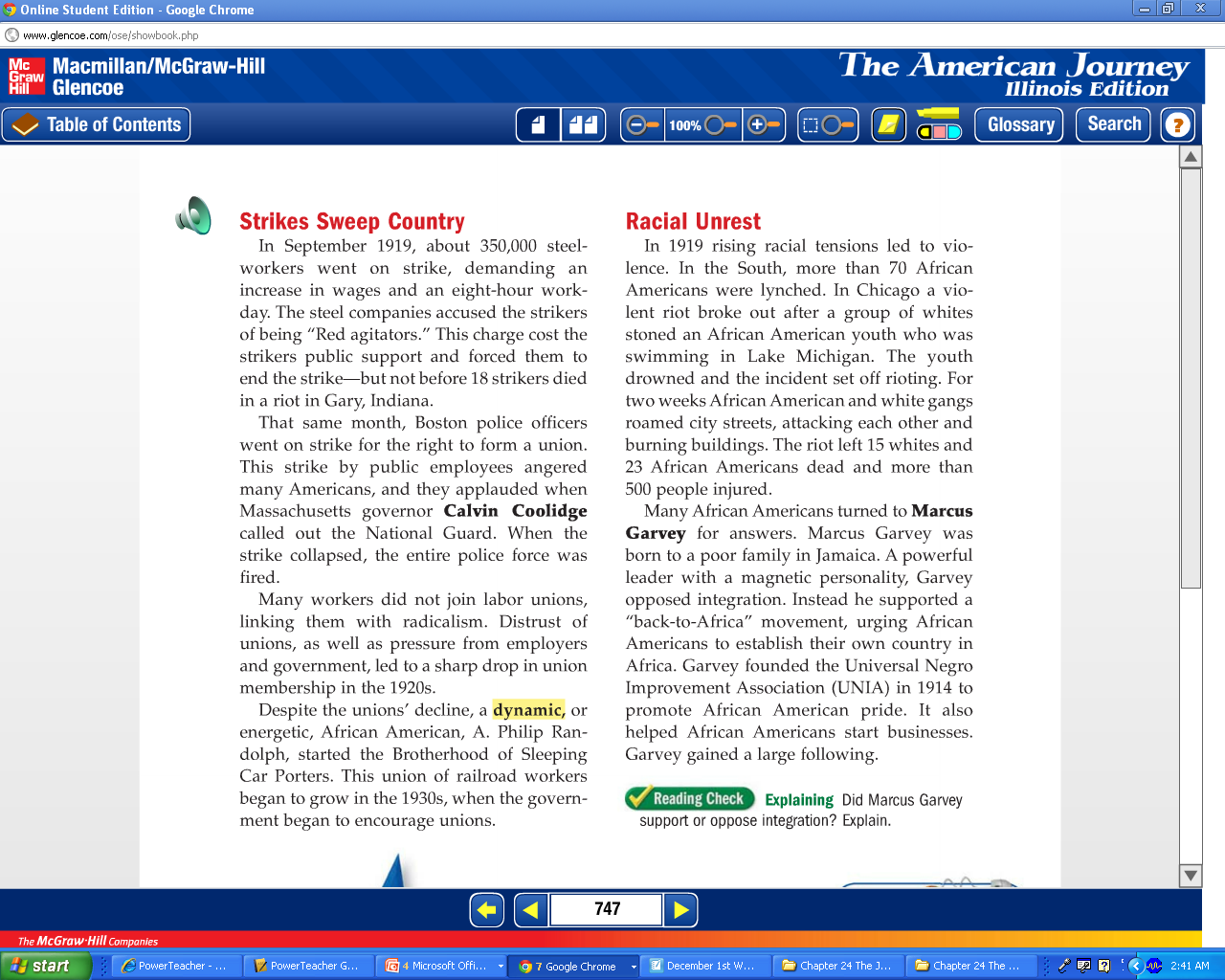 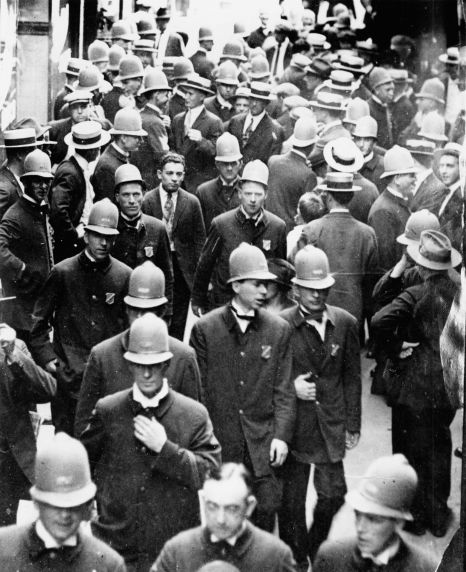 ____________________________________________________________________________________________________________________________________________________________________________________________________________________________________________________________________________________________________________________14) What is the main idea of this political cartoon? __________________________________________________________________________________________________________________________________________________________________________________________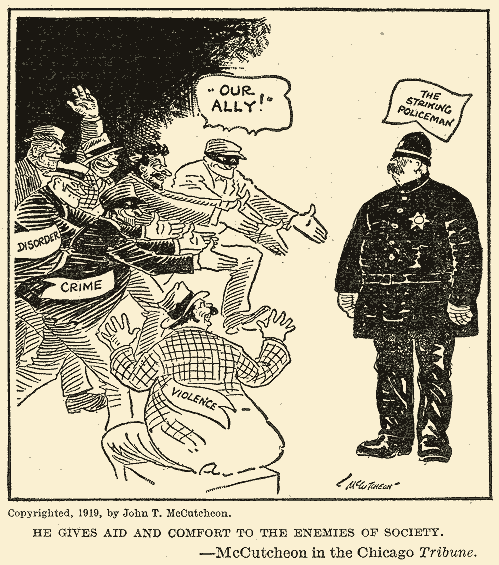 15) What is the main idea of this line graph?__________________________________________________________________________________________________________________________________________________________________________________________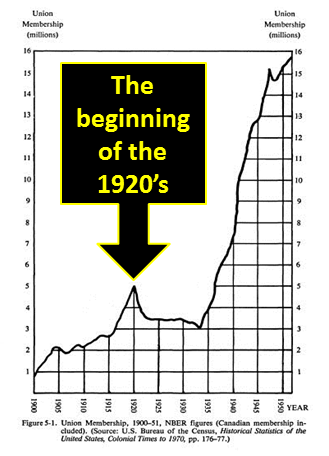 16) Why do you think race relations were strained in 1919?__________________________________________________________________________________________________________________________________________________________________________________________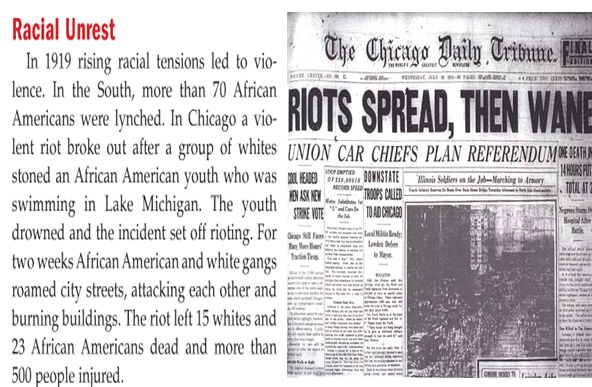 